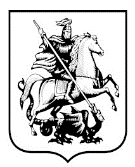 ПРАВИТЕЛЬСТВО МОСКВЫДЕПАРТАМЕНТ ТРУДА И СОЦИАЛЬНОЙ ЗАЩИТЫ НАСЕЛЕНИЯГОРОДА МОСКВЫул. Новая Басманная, д. 10, стр. 1, Москва, 107078Телефон: (495) 777-77-77 факс: (495) 625-10-51	E-mail: dszn@mos.ruОКПО 03171831, ОГРН 1037704003270, ИНН / КПП 7704253064 / 770101001	https://dszn.ru/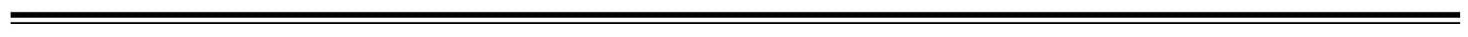 Департамент территориальных органов исполнительной власти города МосквыВ целях повышения качества жизни инвалидов и иных маломобильных граждан, поощрения организаций, расположенных на территории города Москвы, в обеспечении беспрепятственного доступа инвалидов к объектам социальной, транспортной и инженерной инфраструктур города Москвы и предоставляемым услугам Департаментом труда и социальной защиты города Москвы с 2009 года проводится смотр-конкурс «Город для всех». Конкурс проводится на основании распоряжения Правительства Москвы от 08.05.2009 № 890-РП «О проведении городского смотра-конкурса «Город для всех» (далее – Конкурс). Согласно пункта 7 данного распоряжения отраслевые, функциональные и территориальные органы исполнительной власти города Москвы принимают участие в работе по проведению Конкурса (информация о Конкурсе в приложении).В целях повышения эффективности Конкурса и привлечения новых организаций просим проинформировать потенциальных участников, желающих принять участие в Конкурсе. Номинации Конкурса приведены в приложении 2.Приложение: 1. Информация о проведении Конкурса.2. Заявка на участие в городском смотре-конкурсе «Город для всех».Заместитель руководителя Департамента                		       			       А.А.ВолодинКоберидзе О.К 8(495)625-31-4039559Приложение 1Информация о проведении КонкурсаПроведение Конкурса должно мотивировать организации различных форм собственности к проведению работ по приспособлению для инвалидов объектов городской инфраструктуры.Конкурс проводится в два этапа - на окружном и городском уровнях.Первый этап проводится с 5 июня по 15 сентября окружными конкурсными комиссиями, формируемые префектурами административных округов города Москвы.Второй этап – городской, проводится с 15 октября по 15 ноября рабочей группой Оргкомитета.Заявки на участие в Конкурсе в конкурсные комиссии префектур административных округов города Москвы (далее - окружные конкурсные комиссии) могут подаваться непосредственно организациями, а также отраслевыми, функциональными и территориальными органами исполнительной власти города Москвы, депутатами Московской городской Думы, органами местного самоуправления внутригородских муниципальных образований в городе Москве, общественными организациями инвалидов с рекомендациями рассмотреть на Конкурсе конкретный объект инфраструктуры города Москвы. (форма заявки прилагается).Для участия в Конкурсе организация представляет в адрес окружной конкурсной комиссии (в соответствии с территориальным расположением объекта инфраструктуры города Москвы) заявку на участие в Конкурсе и презентационный материал.Требования по оформлению конкурсных заявок:- заявка должна быть заполнена разборчивым почерком или в печатном виде;- обязательно указание полного наименования организации и сокращенного наименования;- в заявке в обязательном порядке указываются вид объекта инфраструктуры города Москвы и название номинации, в которой участвует объект инфраструктуры города Москвы;- фамилия, имя, отчество руководителя организации указываются полностью без сокращений;- подпись руководителя с расшифровкой;- на заявке проставляется печать (при наличии) организации, желающей участвовать в Конкурсе.Требования к презентационному материалу.Презентационный материал должен содержать:- альбом (папку) с названием организации-конкурсанта и подробным описанием проведенных мероприятий по комплексной доступности объекта инфраструктуры города Москвы для инвалидов и иных маломобильных граждан;- подробные фотографии этого объекта инфраструктуры города Москвы (не менее 10 цветных фотографий объекта инфраструктуры города Москвы), наглядно демонстрирующие комплексное приспособление объекта инфраструктуры города Москвы для инвалидов и иных маломобильных граждан.Заявки от организаций в окружные конкурсные комиссии для участия в Конкурсе просим направлять в электронном виде в период с 5 июня по 5 сентября 2022 года.Конкурс проводится по 14 номинациям. Одна из них - «Проектная организация, разработавшая лучшие проекты зданий и сооружений с учетом доступности для инвалидов и иных маломобильных граждан».Основным критерием при отборе участников Конкурса является степень комфортности и доступности для инвалидов приспособленных учреждений. Оценивается также эстетическая и дизайнерская составляющие выполненных на объекте работ по приспособлению.Приложение 2 Заявкана участие в городском смотре-конкурсе«Город для всех»Полное наименование юридического лица (организации) в соответствии с Уставом, с обязательным указанием организационно-правовой формы и формы собственности: _____________________________________________________________________________________________________________________________________________________.Дата создания юридического лица (организации): __________________________________________________________________________.Руководитель организации: ______-_______________________________________.Фактический адрес организации:_________________________ ____________________________________________________________________________________________________________________________________________.Контактный тел.:_________________, факс: ____________________________,e-mail: _______________________________________________________________.Административный округ города Москвы в соответствии с юридическим адресом:_____________________________________________________________________________________________________________________________________.Сфера деятельности организации:____________________________________________________________________________________________________________________.Номинация конкурса (нужное подчеркнуть):- «Организация социальной защиты, отделение Пенсионного фонда Российской Федерации, организация медико-социальной экспертизы, создавшая лучшие условия доступности инвалидам и иным маломобильным гражданам к объекту социальной инфраструктуры города Москвы и оказываемым на нем услугам»;- «Организация культуры, создавшая лучшие условия доступности инвалидам и иным маломобильным гражданам к объекту социальной инфраструктуры города Москвы и оказываемым на нем услугам»;- «Организация образования, создавшая лучшие условия доступности инвалидам и иным маломобильным гражданам к объекту социальной инфраструктуры города Москвы и оказываемым на нем услугам»;- «Медицинская организация, создавшая лучшие условия доступности инвалидам и иным маломобильным гражданам к объекту социальной инфраструктуры города Москвы и оказываемым на нем услугам»;- «Организация физической культуры и спорта, создавшая лучшие условия доступности инвалидам и иным маломобильным гражданам к объекту социальной инфраструктуры города Москвы и оказываемым на нем услугам»;- «Организация потребительского рынка и услуг, создавшая лучшие условия доступности инвалидам и иным маломобильным гражданам к объекту социальной инфраструктуры города Москвы и оказываемым на нем услугам»;- «Организация, создавшая лучшие условия доступности инвалидам и иным маломобильным гражданам к административно-деловому центру и оказываемым на нем услугам»;- «Организация, создавшая лучшие условия доступности инвалидам и иным маломобильным гражданам к многоквартирному дому»;- «Организация, создавшая лучшие условия доступности инвалидам и иным маломобильным гражданам к дворовой территории»;- «Организация, создавшая лучшие условия доступности инвалидам и иным маломобильным гражданам к рекреационной зоне»;- «Организация, создавшая лучшие условия доступности инвалидам и иным маломобильным гражданам к объекту дорожно-транспортной инфраструктуры и оказываемых на нем услугам»;- «Городская организация по типу центра обслуживания населения, создавшая лучшие условия доступности инвалидам и иным маломобильным гражданам к объекту социальной инфраструктуры города Москвы и оказываемым на нем услугам»;- «Организация, создавшая лучшие условия доступности инвалидам и иным маломобильным гражданам к объекту туристского показа и оказываемых на нем услугам»;- «Проектная организация, разработавшая лучшие проекты зданий и сооружений с учетом доступности для инвалидов и иных маломобильных граждан».Фактический адрес приспособленного объекта социальной, транспортной или инженерной инфраструктуры города Москвы: _____________________________________________________________________________________________________________.Административный округ города Москвы, в котором расположен приспособленный объект социальной, транспортной или инженерной инфраструктуры города Москвы:_______________________________________________________________________________________________________________________________________.Дата подачи заявки:_____________________________________________________.Руководитель организации________________                  _______________________________________                (подпись)                                       (Ф.И.О.)                     М.П. (при наличии)